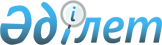 О внесении изменений в некоторые решения Комиссии Таможенного союза и Коллегии Евразийской экономической комиссииРешение Евразийской экономической коллегии от 28 декабря 2021 года № 196.
      В соответствии с пунктом 2 статьи 8, пунктом 17 статьи 11 и пунктом 5 статьи 105 Таможенного кодекса Евразийского экономического союза Коллегия Евразийской экономической комиссии решила: 
      1. Внести в решения Комиссии Таможенного союза и Коллегии Евразийской экономической комиссии изменения согласно приложению.
      2. Настоящее Решение вступает в силу по истечении 10 календарных дней с даты его официального опубликования, но не ранее даты вступления в силу Решения Совета Евразийской экономической комиссии от 24 декабря 2021 г. № 147 "О внесении изменений в перечень категорий товаров, в отношении которых может быть установлена специальная таможенная процедура, и условий их помещения под такую таможенную процедуру и о некоторых вопросах ввоза (вывоза) товаров в целях организации и проведения Лиги чемпионов UEFA сезона 2021/2022". ИЗМЕНЕНИЯ,    
вносимые в решения Комиссии Таможенного союза и Коллегии Евразийской экономической комиссии 
      1. В классификаторе особенностей перемещения товаров (Приложение 2), утвержденном Решением Комиссии Таможенного союза от 20 сентября 2010 г. № 378, позицию с кодом 099 после слов "UEFA 2020 года" дополнить словами ", Лиги чемпионов UEFA сезона 2021/2022".     
      Примечание ИЗПИ!

      Пункт 2 утрачивает силу решением Коллегии Евразийской экономической комиссии от 30.05.2023 № 77 (вступает в силу с 01.04.2025).


      2. В таблице 3 структуры и формата декларации на товары и транзитной декларации, утвержденных Решением Коллегии Евразийской экономической комиссии от 16 января 2018 г. № 2, позицию 8 в графе шестой после слов "UEFA 2020 года" дополнить словами ", Лиги чемпионов UEFA сезона 2021/2022".     
      3. В таблице 10 структуры и формата предварительной информации о товарах, предполагаемых к ввозу на таможенную территорию Евразийского экономического союза водным транспортом, утвержденных Решением Коллегии Евразийской экономической комиссии от 28 ноября 2018 г. № 191, позицию 13.6 в графе 7 после слов "UEFA 2020 года" дополнить словами ", Лиги чемпионов UEFA сезона 2021/2022". 
      4. В таблице 10 структуры и формата предварительной информации о товарах, предполагаемых к ввозу на таможенную территорию Евразийского экономического союза воздушным транспортом, утвержденных Решением Коллегии Евразийской экономической комиссии от 28 ноября 2018 г. № 192, позицию 13.6 в графе 7 после слов "UEFA 2020 года" дополнить словами ", Лиги чемпионов UEFA сезона 2021/2022".
      5. В таблице 10 структуры и формата предварительной информации о товарах, предполагаемых к ввозу на таможенную территорию Евразийского экономического союза железнодорожным транспортом, утвержденных Решением Коллегии Евразийской экономической комиссии от 28 ноября 2018 г. № 193, позицию 12.5 в графе 7 после слов "UEFA 2020 года" дополнить словами ", Лиги чемпионов UEFA сезона 2021/2022".      
      6. В таблице 10 структуры и формата предварительной информации о товарах, предполагаемых к ввозу на таможенную территорию Евразийского экономического союза автомобильным транспортом, утвержденных Решением Коллегии Евразийской экономической комиссии от 28 ноября 2018 г. № 194, позицию 12.5 в графе 7 после слов "UEFA 2020 года" дополнить словами ", Лиги чемпионов UEFA сезона 2021/2022".      
					© 2012. РГП на ПХВ «Институт законодательства и правовой информации Республики Казахстан» Министерства юстиции Республики Казахстан
				
      Председатель Коллегии          Евразийской экономической комиссии

М. Мясникович    
ПРИЛОЖЕНИЕ
к Решению Коллегии
Евразийской экономической 
комиссии
от 28 декабря 2021 г. № 196 